02  июня 2019 года                                                                         № 90/1-4О результатах дополнительных выборов депутата Совета муниципального района Чекмагушевский районРеспублики Башкортостан  четвертого созыва по одномандатному избирательному округу № 3 2 июня 2019 годаНа основании протокола № 1 территориальной избирательной комиссии муниципального района Чекмагушевский район Республики Башкортостан, о результатах выборов депутата Совета муниципального  района Чекмагушевский район  Республики Башкортостан четвертого созыва по одномандатному избирательному округу № 3, руководствуясь статьей 83 Кодекса Республики Башкортостан о выборах, территориальная избирательная комиссия муниципального района Чекмагушевский район Республики Башкортостан с полномочиями окружной избирательной комиссии решила :1.Признать дополнительные выборы депутата Совета муниципального района Чекмагушевский район Республики Башкортостан четвертого созыва по одномандатному избирательному округу № 3 состоявшимися и результаты выборов — действительными.2.Признать избранным депутатом Совета муниципального района Чекмагушевский район Республики Башкортостан четвертого созыва по одномандатному избирательному округу № 3 Валиеву Гульчачак Амирьяновну, 1979 года рождения; место жительства – Республика Башкортостан, село Чекмагуш; домохозяйка; выдвинута Региональным отделением Политической партии  СПРАВЕДЛИВАЯ РОСИЯ в Республике Башкортостан, как получившей наибольшее число голосов избирателей, принявших участие в голосовании.3.Утвердить текст сообщения территориальной избирательной комиссии муниципального района Чекмагушевский район Республики Башкортостан с полномочиями окружной избирательной комиссии одномандатного избирательного округа № 3 о результатах дополнительных выборов депутата муниципального района Чекмагушевский район Республики Башкортостан четвертого созыва по одномандатному избирательному округу № 3 (прилагается).4.Известить избранного депутата Совета муниципального района Чекмагушевский район Республики Башкортостан четвертого созыва по одномандатному избирательному округу № 3  Валиеву Гульчачак Амирьяновну о необходимости соблюдения требований, предусмотренных частью 5 статьи 84 Кодекса Республики Башкортостан о выборах.5.Направить настоящее решение для опубликования в районной газете   «Игенче».Председатель избирательной комиссии                                           М.М. ГимаеваСекретарь избирательной комиссии                                           И.А. ГарееваУТВЕРЖДЕНОрешением территориальной избирательной комиссии муниципального района Чекмагушевский район   Республики Башкортостан с полномочиями окружной избирательной комиссии от 02» июня 2019 года № 90/1-4СООБЩЕНИЕтерриториальной избирательной комиссии муниципального  района Чекмагушевский район  Республики Башкортостан о результатах дополнительных выборов депутата муниципального  района Чекмагушевский район  Республики Башкортостан Республики Башкортостан четвертого созыва по одномандатному избирательному округу № 3     Число избирателей, внесенных в списки избирателей на момент окончания голосования – 1213;     Число избирателей, принявших участие в выборах по одномандатному избирательному округу – 707 (58,29%).     Число голосов, полученных каждым из кандидатов:     Валиева Гульчачак Амирьяновна - 345 (48,80%);     Гарипов Азат Ульфатович - 284 (40,17%);     Юсупова Элина Рустемовна - 73 (10,33%);     Депутатом Совета муниципального  района Чекмагушевский район  Республики Башкортостан четвертого созыва по одномандатному избирательному округу №3 избрана Валиева Гульчачак Амирьяновна, 1979 года рождения; место жительства – Республика Башкортостан, село Чекмагуш; домохозяйка; выдвинута Региональным отделением Политической партии  СПРАВЕДЛИВАЯ РОСИЯ в Республике Башкортостан.ТЕРРИТОРИАЛЬНАЯ ИЗБИРАТЕЛЬНАЯ КОМИССИЯ МУНИЦИПАЛЬНОГО РАЙОНА ЧЕКМАГУШЕВСКИЙ РАЙОН РЕСПУБЛИКИ БАШКОРТОСТАНТЕРРИТОРИАЛЬНАЯ ИЗБИРАТЕЛЬНАЯ КОМИССИЯ МУНИЦИПАЛЬНОГО РАЙОНА ЧЕКМАГУШЕВСКИЙ РАЙОН РЕСПУБЛИКИ БАШКОРТОСТАНТЕРРИТОРИАЛЬНАЯ ИЗБИРАТЕЛЬНАЯ КОМИССИЯ МУНИЦИПАЛЬНОГО РАЙОНА ЧЕКМАГУШЕВСКИЙ РАЙОН РЕСПУБЛИКИ БАШКОРТОСТАНТЕРРИТОРИАЛЬНАЯ ИЗБИРАТЕЛЬНАЯ КОМИССИЯ МУНИЦИПАЛЬНОГО РАЙОНА ЧЕКМАГУШЕВСКИЙ РАЙОН РЕСПУБЛИКИ БАШКОРТОСТАНТЕРРИТОРИАЛЬНАЯ ИЗБИРАТЕЛЬНАЯ КОМИССИЯ МУНИЦИПАЛЬНОГО РАЙОНА ЧЕКМАГУШЕВСКИЙ РАЙОН РЕСПУБЛИКИ БАШКОРТОСТАНТЕРРИТОРИАЛЬНАЯ ИЗБИРАТЕЛЬНАЯ КОМИССИЯ МУНИЦИПАЛЬНОГО РАЙОНА ЧЕКМАГУШЕВСКИЙ РАЙОН РЕСПУБЛИКИ БАШКОРТОСТАНТЕРРИТОРИАЛЬНАЯ ИЗБИРАТЕЛЬНАЯ КОМИССИЯ МУНИЦИПАЛЬНОГО РАЙОНА ЧЕКМАГУШЕВСКИЙ РАЙОН РЕСПУБЛИКИ БАШКОРТОСТАНТЕРРИТОРИАЛЬНАЯ ИЗБИРАТЕЛЬНАЯ КОМИССИЯ МУНИЦИПАЛЬНОГО РАЙОНА ЧЕКМАГУШЕВСКИЙ РАЙОН РЕСПУБЛИКИ БАШКОРТОСТАНТЕРРИТОРИАЛЬНАЯ ИЗБИРАТЕЛЬНАЯ КОМИССИЯ МУНИЦИПАЛЬНОГО РАЙОНА ЧЕКМАГУШЕВСКИЙ РАЙОН РЕСПУБЛИКИ БАШКОРТОСТАНТЕРРИТОРИАЛЬНАЯ ИЗБИРАТЕЛЬНАЯ КОМИССИЯ МУНИЦИПАЛЬНОГО РАЙОНА ЧЕКМАГУШЕВСКИЙ РАЙОН РЕСПУБЛИКИ БАШКОРТОСТАНТЕРРИТОРИАЛЬНАЯ ИЗБИРАТЕЛЬНАЯ КОМИССИЯ МУНИЦИПАЛЬНОГО РАЙОНА ЧЕКМАГУШЕВСКИЙ РАЙОН РЕСПУБЛИКИ БАШКОРТОСТАНТЕРРИТОРИАЛЬНАЯ ИЗБИРАТЕЛЬНАЯ КОМИССИЯ МУНИЦИПАЛЬНОГО РАЙОНА ЧЕКМАГУШЕВСКИЙ РАЙОН РЕСПУБЛИКИ БАШКОРТОСТАН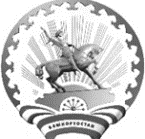 БАШҠОРТОСТАН РЕСПУБЛИКАҺЫСАҠМАҒОШ РАЙОНЫМУНИЦИПАЛЬ РАЙОНЫНЫҢТЕРРИТОРИАЛЬ ҺАЙЛАУ КОМИССИЯҺЫБАШҠОРТОСТАН РЕСПУБЛИКАҺЫСАҠМАҒОШ РАЙОНЫМУНИЦИПАЛЬ РАЙОНЫНЫҢТЕРРИТОРИАЛЬ ҺАЙЛАУ КОМИССИЯҺЫБАШҠОРТОСТАН РЕСПУБЛИКАҺЫСАҠМАҒОШ РАЙОНЫМУНИЦИПАЛЬ РАЙОНЫНЫҢТЕРРИТОРИАЛЬ ҺАЙЛАУ КОМИССИЯҺЫБАШҠОРТОСТАН РЕСПУБЛИКАҺЫСАҠМАҒОШ РАЙОНЫМУНИЦИПАЛЬ РАЙОНЫНЫҢТЕРРИТОРИАЛЬ ҺАЙЛАУ КОМИССИЯҺЫБАШҠОРТОСТАН РЕСПУБЛИКАҺЫСАҠМАҒОШ РАЙОНЫМУНИЦИПАЛЬ РАЙОНЫНЫҢТЕРРИТОРИАЛЬ ҺАЙЛАУ КОМИССИЯҺЫБАШҠОРТОСТАН РЕСПУБЛИКАҺЫСАҠМАҒОШ РАЙОНЫМУНИЦИПАЛЬ РАЙОНЫНЫҢТЕРРИТОРИАЛЬ ҺАЙЛАУ КОМИССИЯҺЫБАШҠОРТОСТАН РЕСПУБЛИКАҺЫСАҠМАҒОШ РАЙОНЫМУНИЦИПАЛЬ РАЙОНЫНЫҢТЕРРИТОРИАЛЬ ҺАЙЛАУ КОМИССИЯҺЫБАШҠОРТОСТАН РЕСПУБЛИКАҺЫСАҠМАҒОШ РАЙОНЫМУНИЦИПАЛЬ РАЙОНЫНЫҢТЕРРИТОРИАЛЬ ҺАЙЛАУ КОМИССИЯҺЫБАШҠОРТОСТАН РЕСПУБЛИКАҺЫСАҠМАҒОШ РАЙОНЫМУНИЦИПАЛЬ РАЙОНЫНЫҢТЕРРИТОРИАЛЬ ҺАЙЛАУ КОМИССИЯҺЫБАШҠОРТОСТАН РЕСПУБЛИКАҺЫСАҠМАҒОШ РАЙОНЫМУНИЦИПАЛЬ РАЙОНЫНЫҢТЕРРИТОРИАЛЬ ҺАЙЛАУ КОМИССИЯҺЫБАШҠОРТОСТАН РЕСПУБЛИКАҺЫСАҠМАҒОШ РАЙОНЫМУНИЦИПАЛЬ РАЙОНЫНЫҢТЕРРИТОРИАЛЬ ҺАЙЛАУ КОМИССИЯҺЫБАШҠОРТОСТАН РЕСПУБЛИКАҺЫСАҠМАҒОШ РАЙОНЫМУНИЦИПАЛЬ РАЙОНЫНЫҢТЕРРИТОРИАЛЬ ҺАЙЛАУ КОМИССИЯҺЫР Е Ш Е Н И ЕР Е Ш Е Н И ЕР Е Ш Е Н И ЕР Е Ш Е Н И ЕР Е Ш Е Н И ЕР Е Ш Е Н И ЕР Е Ш Е Н И ЕР Е Ш Е Н И ЕР Е Ш Е Н И ЕР Е Ш Е Н И Е